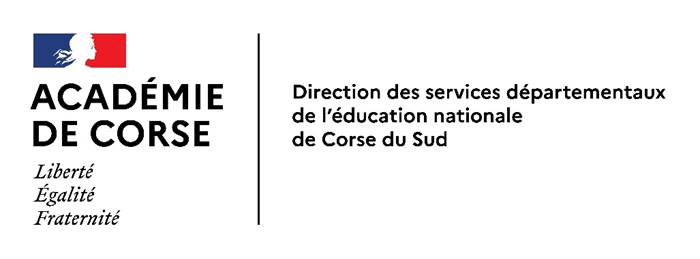                                                                          Annexe 2Projet de cycle 3 en Education Physique et SportiveCe document formalise un projet de cycle 3 concernant des élèves en école élémentaire et au collège.  Il permet des interventions conjointes avec des groupes mixtes d'élèves des premier et second degrés.Le : ……………………………………….. (Signature et cachet de chaque partenaire)         Le Directeur de l’école :                                                                           Le principal du collège : Document à envoyer à l’IEN de la circonscription et à l’IA-IPR en EPS de l’académie.Intitulé du projet :Domaine(s) d’apprentissage visé(s) Domaine du socle commun de connaissances, de compétences et de culture visé :  Objectif(s) Activité(s) concerné(es) Nombre de séances Lieu(x) Date(s)Classes concernéesEncadrement des séances :Noms et qualitésOrganisation pédagogique prévue :